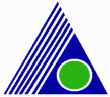         						           T. C.    YEDİTEPE ÜNİVERSİTESİ          EĞİTİM BİLİMLERİ ENSTİTÜSÜDERSTEN ÇEKİLME (W-withdraw) FORMUAnabilim Dalı			 : ………………………………………………………………………………………     Programı			                 : Yüksek Lisans                     Doktora                 Bütünleşik Doktora    Öğrencinin Adı Soyadı		 : ………………………………………………………………………………………Öğrenci No.             		 : ………………………………………..................................................................Dönemi				 : ………………………………………………………………………………………Öğrenci İmzası:                                      : ………………………………………………………………………………………Dersler:2017/2018 Güz döneminde aldığım ve yukarıda belirttiğim ders(lerden) çekilmek istiyorum. Gereğini bilginize arz ederim.ABD Evrak No:…………………..EK: Ders Program Çıktısı (Alınan Dönem Dersleri)NoDers KoduDers Adı1234Dersin Öğretim Üyesinin Görüşü        :	Uygundur             Uygun değildir                       İmza: ………………………………..……………ABD Başkanlığı Görüşü :Uygundur Uygun değildir                                           İmza: …………………………Tarih           İmzaEnstitü Müdürü